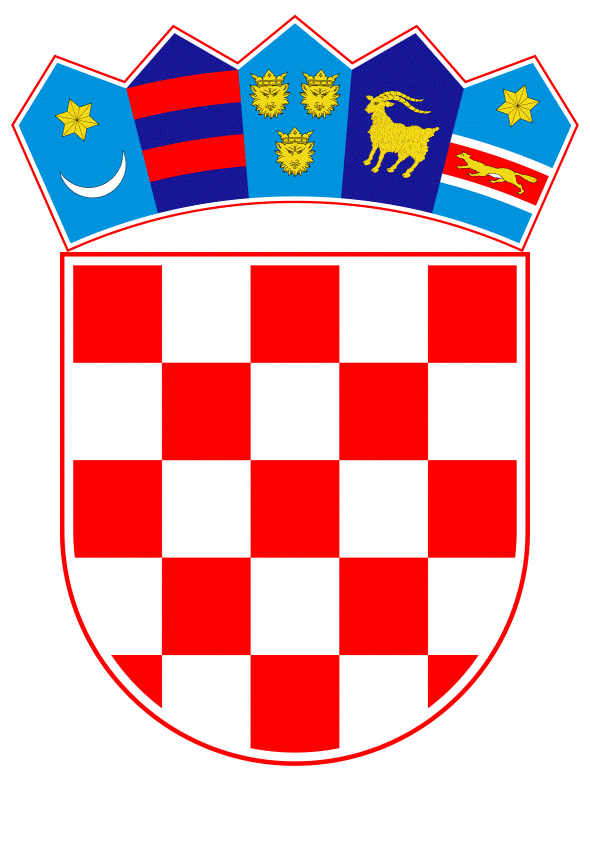 VLADA REPUBLIKE HRVATSKEZagreb, 16. listopada 2019.__________________________________________________________________________________________________________________________________________________Banski dvori | Trg Sv. Marka 2  | 10000 Zagreb | tel. 01 4569 222 | vlada.gov.hrPRIJEDLOGNa temelju članka 31. stavka 2. Zakona o Vladi Republike Hrvatske („Narodne novine“, br. 150/11, 119/14, 93/16 i 116/18), a u vezi s aktivnosti 1.3.1.3. Nacionalnog programa reformi za 2019. godinu, Vlada Republike Hrvatske je na sjednici održanoj ___________ 2019. godine donijelaODLUKUo obvezi uvođenja funkcije praćenja usklađenosti poslovanja u pravnim osobama u većinskom državnom vlasništvuI.Ovom Odlukom utvrđuje se obveza uvođenja funkcije praćenja usklađenosti poslovanja u pravnim osobama od posebnog interesa za Republiku Hrvatsku, a koje su u većinskom državnom vlasništvu, kao i u svim drugim pravnim osobama koje su u većinskom državnom vlasništvu, kojima sukladno Zakonu o upravljanju državnom imovinom („Narodne novine“, br. 52/18) upravljaju Ministarstvo državne imovine i Centar za restrukturiranje i prodaju (dalje u tekstu: Pravne osobe). II.Funkcija praćenja usklađenosti poslovanja, u smislu ove Odluke, podrazumijeva sve poslove koji se odnose na usklađivanje funkcioniranja i poslovanja Pravne osobe s pravnom regulativom i internim aktima, procjene rizika u funkcioniranju i poslovanju Pravne osobe, brigu o provođenju dobre poslovne prakse, te sprječavanje sukoba interesa i koruptivnih radnji.III.Utvrđuje se obveza Pravnim osobama organizirati funkciju praćenja usklađenosti poslovanja na optimalan način uvažavajući veličinu, organizacijsku strukturu, složenost i ostale aspekte poslovanja.Preporuča se Pravnim osobama da se primjena praćenja usklađenosti poslovanja osigura i za druge pravne osobe u vlasništvu (društva kćeri), uvažavajući veličinu, organizacijsku strukturu, složenost i ostale aspekte poslovanja matične pravne osobe i pravnih osoba u vlasništvu.Osobe zadužene za funkciju praćenja usklađenosti poslovanja u Pravnim osobama, bilo da tu funkciju obavljaju samostalno ili u sklopu zasebne ustrojstvene jedinice, trebaju imati osiguranu samostalnost i neovisnost u radu, imati potreban pristup informacijama i osoblju kako bi mogle obavljati zadatke, mogućnost zatražiti pomoć stručnjaka unutar društva (pravne službe ili unutarnje revizije) te ne smiju biti u sukobu interesa između svoje odgovornosti koja se odnosi na obavljanje funkcije praćenja usklađenost poslovanja i svojih drugih odgovornosti.IV.Osoba ili ustrojstvena jedinica zadužena za funkciju praćenja usklađenosti poslovanja treba savjetovati i izvještavati sva tijela Pravne osobe o svim nepravilnostima ili mogućim kršenjima propisa koja su otkrivena njezinim ispitivanjima.Uprava ili drugo tijelo upravljanja Pravne osobe odgovorno je za funkciju praćenja usklađenosti poslovanja i treba najmanje jednom godišnje identificirati i procijeniti glavne rizike usklađenosti poslovanja kojima je Pravna osoba izložena te donijeti planove za upravljanje tim rizicima.V.Preporuča se da funkcija praćenja usklađenosti poslovanja ima: formalni status unutar Pravne osobe kako bi ostvarila odgovarajući položaj, 	autoritet i neovisnost, definiranu funkciju praćenja usklađenosti odgovarajućim pravilnikom unutar 	Pravne osobe,mogućnost izravne komunikacije između osoba zaduženih za obavljanje funkcije 	praćenja usklađenosti poslovanja i nadzornog odbora ili drugog nadzornog 	tijela Pravne  osobe.VI.Obvezuju se Pravne osobe da u roku od šest mjeseci od dana stupanja na snagu ove Odluke u svoju organizacijsku strukturu uvedu funkciju praćenja usklađenosti poslovanja.Pravne osobe iz točke I. ove Odluke dostavit će Ministarstvu državne imovine i Centru za restrukturiranje i prodaju, najkasnije u roku od 60 dana od dana uvođenja funkcije praćenja usklađenosti poslovanja, izvještaj o načinu uvođenja funkcije praćenja usklađenosti poslovanja, kao i drugim radnjama poduzetim u svrhu provedbe ove Odluke. VII.Zadužuju se Ministarstvo državne imovine i Centar za restrukturiranje i prodaju da o donošenju ove Odluke izvijeste pravne osobe iz svoje nadležnosti na koje se odnosi ova Odluka. VIII.Ova Odluka stupa na snagu osmog dana od dana objave u „Narodnim novinama“.Klasa:Urbroj:Zagreb,PREDSJEDNIKmr. sc. Andrej PlenkovićOBRAZLOŽENJENacionalnim programom reformi za 2019. godinu, koji je Vlada Republike Hrvatske usvojila na sjednici 18. travnja 2019. godine, propisana je aktivnost 1.3.1.3. koja za cilj ima osigurati pretpostavke koje će doprinijeti usklađenosti poslovanja s pravnom regulativom u pravnim osobama u većinskom državnom vlasništvu, a u sklopu reformske mjere 1.3. Poboljšanje upravljanja i raspolaganja upravljanja državnom imovinom.Pravne osobe na koje se odnosi ova Odluka su pravne osobe od posebnog interesa za Republiku Hrvatsku, određene Odlukom Vlade Republike Hrvatske o pravnim osobama od posebnog interesa za Republiku Hrvatsku (“Narodne novine“, br. 71/18), a koje su u većinskom vlasništvu države, kao i ostale pravne osobe u većinskom vlasništvu države kojima, sukladno Zakonu o upravljanju državnom imovinom („Narodne novine“, br. 52/18), upravlja Ministarstvo državne imovine i Centar za restrukturiranje i prodaju.Ovom Odlukom pravnim osobama u većinskom državnom vlasništvu nalaže se uvođenje funkcije koja se odnosi na praćenje usklađenosti poslovanja, što će doprinijeti ovladavanju nad rizikom (ne)usklađenosti, rizikom od nastanka značajnog financijskog gubitka, jačanju korporativne kulture i ugleda društva, zaštiti od nezakonitog poslovanja, prevenciji sukoba interesa, smanjenju koruptivnih i drugih rizika koje društvo može pretrpjeti zbog neusklađenosti s propisima, standardima i kodeksima te internim aktima.Pojam rizik usklađenosti definira se kao rizik izlaganja pravnim ili regulatornim sankcijama, nastanku značajnih financijskih gubitaka ili gubitka reputacije koje pojedine pravne osobe mogu pretrpjeti kao rezultat neusklađenosti sa zakonima, pravilima, propisima i s njima povezanim organizacijskim standardima te kodeksima ponašanja, koji se primjenjuju na njezino poslovanje (usklađenost sa zakonima, propisima i standardima).Svrha uvođenja funkcije praćenja usklađenost poslovanja treba postati dijelom organizacijske kulture u kojoj svaka pravna osoba treba organizirati funkciju praćenja usklađenosti poslovanja te postaviti prioritete pri upravljanju rizikom usklađenosti tako da ona bude u skladu s njezinom upravljačkom strategijom i strukturom. Bez obzira na to kako je organizirana funkcija praćenja usklađenosti poslovanja unutar pojedine pravne osobe, ona bi trebala biti neovisna te raspolagati dostatnim resursima, njezine odgovornosti trebale bi biti jasno definirane, a njezine aktivnosti podložne redovitom i neovisnom pregledu.Donošenje predložene Odluke u skladu je sa smjernicama  OECD-a o upravljanju trgovačkim društvima u većinskom vlasništvu države (Guidelines on Corporate Governance of State-Owned Enterprises), te Antikorupcijskog programa za trgovačka društva u većinskom državnom vlasništvu 2019.-2020. („Narodne novine“, br. 48/19).Ministarstvo državne imovine će, putem predstavnika Republike Hrvatske u nadzornim odborima Pravnih osoba, tražiti dostavu godišnjih izvještaja o provedbi ove Odluke, te po potrebi koordinirati radnje nužne za provedbu odluke sa drugim nadležnim tijelima. Predlagatelj:Ministarstvo državne imovine Predmet:Prijedlog odluke o obvezi uvođenja funkcije praćenja usklađenosti poslovanja u pravnim osobama u većinskom državnom vlasništvu